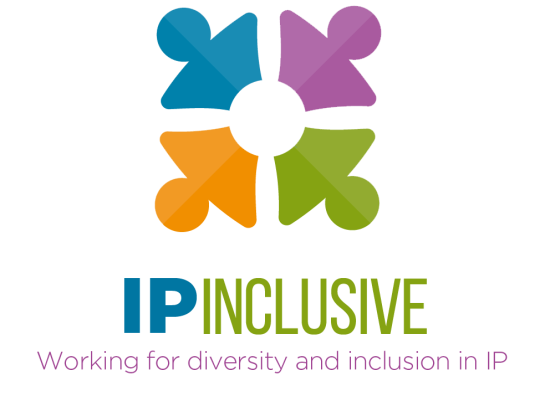 IP Inclusive Management
Meeting 16 August 2018
MinutesTeleconference	:	11.00 – 11.45 amAttendees:	Carol Arnold (Minutes); Keven Bader; Andrea Brewster (Chair); Liz Dawson; Stephen Jones; & Michael Silverleaf Apologies:	Ben Buchanan; Lee Davies; Richard GoddardChair’s report (Agenda item 2)The Chair’s report was issued in advance of the meeting and was attached to the Agenda. Brief update on “From Here To Diversity” 2-year transformation plan (Agenda item 3)Andrea is aiming for a draft proposal by mid-September having spoken with all of the founder organisations plus the UK-IPO. One discussion has been held so far (with Liz Dawson and Simon Rees of FICPI (UK)). It was useful to provide high level discussion points in advance. Andrea will set up discussions with IP Federation, CIPA, CITMA and the UK-IPO. Andrea will also provide Michael with the discussion points so that he can provide comments on behalf of the IP Bar, if he feels appropriate. Andrea will prepare a plan of consequential work alongside the plan so that the work can be started end Q3/Q4, 2018, with the aim of having a new entity in place for the 2021 AGM.Action: Andrea.Donation requests, and budgeting for 2018 plans (Agenda item 4)IP Federation has expressed concern that confusion could arise from the two proposals presented to potential sponsors at the same time, especially since the total amounts requested are very similar. Separately it has been proposed that the proposals be taken forward one at a time; this was thought a good idea by the meeting. The suggestion is to take the Website proposal forward first: as the Careers in Ideas proposal links to the Website proposal, there are benefits in taking this one first. This way forward was agreed.Thanks will be sent to IP Reg for their proposed contribution. IP Reg proposed to split the donation between the two requests; since we will now progress with one first, Andrea will ask whether the full donation can be provided for the Website proposal. (Action: Andrea).Planning for IP Inclusive Week, 12 to 18 November 2018 (Agenda item 5)Andrea’s thoughts for IP Inclusive Week (attached to the Agenda) were discussed. It was noted that on the basis of what is planned so far, there appeared to be a gap in the BAME space. Andrea will discuss with IPandME the possibility to hold a Divali celebration event (Action: Andrea).All agree that what is most important is to ensure information on the events gets out and that activities are encouraged that bring interested participants together. The possibility of having a link from each of the founding/Charter organisations home webpages to a dedicated space (including a calendar) on the IP Inclusive website was proposed. Andrea will investigate with Lee (Action: Andrea & Lee).Reaffirming the Joint Statement of Intent and publicising the 11 July strategy meeting (Agenda Item 6)One IP Federation Council member has commented further on the wording of the Joint Statement. (Action: Carol to provide the wording to Andrea), but it was felt that no further change should be made. As more people are alerted to the document and review it, the danger is that further revision comments will come forward which could distract from the task in hand.  Andrea contemplates that part of the review/transformation process will be looking at what IP Inclusive commits to doing and the specifics of the Joint Statement and IPIM constitution wording, and so now proposes that we do not publicise the Strategy meeting and the revised Joint Statement, but contemplate publicising the transformation plan proposal when completed and approved in the autumn, together with a general reaffirmation of support for the IP Inclusive objectives. Planning for Lesley Evans’s retirement (Agenda item 7)Lesley will retire at the end of September, 2018. Andrea and Lesley are putting together a list of all responsibilities that Lesley holds for IP Inclusive and are evaluating who could take on what responsibilities going forward.Careers in Ideas jobs board (Agenda item 8)CITMA are content with the TOR for the jobs board, as revised. Moderating social media communications (Agenda item 9) & What if anything to do about benchmarking data (Agenda item 10)Deferred.Next Meeting: WebEx-telecon (Agenda Item 11):20 September 2018; 11:00 to 12:00. Michael has apologised in advance for his expected absence from that meeting.